           JADŁOSPIS              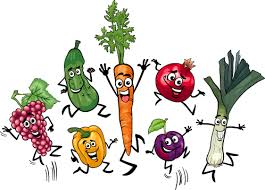 * Alergeny oznaczone są kolorem *Szczegółowy spis produktów użytych do przygotowania potraw  dostępny u Intendenta* Z przyczyn niezależnych od szkoły jadłospis może ulec zmianie.         Intendent:                                                                                                                                                                         Zatwierdził:        Kierownik:       Szef kuchni:                                                                                                                                                                       PONIEDZIAŁEK   - 20.03.2023r.PONIEDZIAŁEK   - 20.03.2023r.PONIEDZIAŁEK   - 20.03.2023r.PONIEDZIAŁEK   - 20.03.2023r.PONIEDZIAŁEK   - 20.03.2023r.PONIEDZIAŁEK   - 20.03.2023r.PONIEDZIAŁEK   - 20.03.2023r.PONIEDZIAŁEK   - 20.03.2023r.PONIEDZIAŁEK   - 20.03.2023r.PONIEDZIAŁEK   - 20.03.2023r.PONIEDZIAŁEK   - 20.03.2023r.PONIEDZIAŁEK   - 20.03.2023r.ŚNIADANIE KÓŁKA MIODOWE Z MLEKIEM, ROGAL MAŚLANY Z MASŁEM, HERBATA Z CYTRYNĄ, OWOCŚNIADANIE KÓŁKA MIODOWE Z MLEKIEM, ROGAL MAŚLANY Z MASŁEM, HERBATA Z CYTRYNĄ, OWOCŚNIADANIE KÓŁKA MIODOWE Z MLEKIEM, ROGAL MAŚLANY Z MASŁEM, HERBATA Z CYTRYNĄ, OWOCSkładniki śniadania:mleko, mąka, masło,  jajkoSkładniki śniadania:mleko, mąka, masło,  jajkoOBIAD1. GROCHOWA  Z WĘDLINĄ,2. MAKARON Z SEREM3. KOMPOT OWOCOWYSkładniki obiadu:1. Woda, ziemniaki, groch, wędlina, marchew, seler, pietruszka, por,  przyprawy*2. Makaron, ser, cukier3. Woda, owoce, cukierSkładniki obiadu:1. Woda, ziemniaki, groch, wędlina, marchew, seler, pietruszka, por,  przyprawy*2. Makaron, ser, cukier3. Woda, owoce, cukierSkładniki obiadu:1. Woda, ziemniaki, groch, wędlina, marchew, seler, pietruszka, por,  przyprawy*2. Makaron, ser, cukier3. Woda, owoce, cukierPODWIECZOREKWafel ryżowyPODWIECZOREKWafel ryżowyPODWIECZOREKWafel ryżowyWTOREK   - 21.03.2023r.WTOREK   - 21.03.2023r.WTOREK   - 21.03.2023r.WTOREK   - 21.03.2023r.WTOREK   - 21.03.2023r.WTOREK   - 21.03.2023r.WTOREK   - 21.03.2023r.WTOREK   - 21.03.2023r.WTOREK   - 21.03.2023r.WTOREK   - 21.03.2023r.WTOREK   - 21.03.2023r.WTOREK   - 21.03.2023r.ŚNIADANIECHLEB  Z ZIARNEM, MASŁO, PARÓWKA Z SZYNKI, POMIDOR, OGÓREK KISZONY,HERBATA Z CYTRYNĄ I MIODEM, KAKAOŚNIADANIECHLEB  Z ZIARNEM, MASŁO, PARÓWKA Z SZYNKI, POMIDOR, OGÓREK KISZONY,HERBATA Z CYTRYNĄ I MIODEM, KAKAOŚNIADANIECHLEB  Z ZIARNEM, MASŁO, PARÓWKA Z SZYNKI, POMIDOR, OGÓREK KISZONY,HERBATA Z CYTRYNĄ I MIODEM, KAKAOSkładniki śniadania:Mleko, masło, mąkaSkładniki śniadania:Mleko, masło, mąkaOBIAD1. KRUPNIK Z KASZY2. PIECZEŃ RZYMSKA, ZIEMNIAKI,  SAŁATA ZE ŚMIETANĄ3. KOMPOT OWOCOWYSkładniki obiadu:1. Woda, marchew, kasza, seler, pietruszka, por, masło, przyprawy,2. Ziemniaki, mięso wieprzowe, sałata zielona, śmietana, bułka zwykła, jajka, cebula, masło, przyprawy*3. Woda, owoce, cukierSkładniki obiadu:1. Woda, marchew, kasza, seler, pietruszka, por, masło, przyprawy,2. Ziemniaki, mięso wieprzowe, sałata zielona, śmietana, bułka zwykła, jajka, cebula, masło, przyprawy*3. Woda, owoce, cukierSkładniki obiadu:1. Woda, marchew, kasza, seler, pietruszka, por, masło, przyprawy,2. Ziemniaki, mięso wieprzowe, sałata zielona, śmietana, bułka zwykła, jajka, cebula, masło, przyprawy*3. Woda, owoce, cukierPODWIECZOREKBułka z owocemPODWIECZOREKBułka z owocemPODWIECZOREKBułka z owocemŚNIADANIECHLEB  Z ZIARNEM, MASŁO, PARÓWKA Z SZYNKI, POMIDOR, OGÓREK KISZONY,HERBATA Z CYTRYNĄ I MIODEM, KAKAOŚNIADANIECHLEB  Z ZIARNEM, MASŁO, PARÓWKA Z SZYNKI, POMIDOR, OGÓREK KISZONY,HERBATA Z CYTRYNĄ I MIODEM, KAKAOŚNIADANIECHLEB  Z ZIARNEM, MASŁO, PARÓWKA Z SZYNKI, POMIDOR, OGÓREK KISZONY,HERBATA Z CYTRYNĄ I MIODEM, KAKAOSkładniki śniadania:Mleko, masło, mąkaSkładniki śniadania:Mleko, masło, mąkaOBIAD1. KRUPNIK Z KASZY2. PIECZEŃ RZYMSKA, ZIEMNIAKI,  SAŁATA ZE ŚMIETANĄ3. KOMPOT OWOCOWYSkładniki obiadu:1. Woda, marchew, kasza, seler, pietruszka, por, masło, przyprawy,2. Ziemniaki, mięso wieprzowe, sałata zielona, śmietana, bułka zwykła, jajka, cebula, masło, przyprawy*3. Woda, owoce, cukierSkładniki obiadu:1. Woda, marchew, kasza, seler, pietruszka, por, masło, przyprawy,2. Ziemniaki, mięso wieprzowe, sałata zielona, śmietana, bułka zwykła, jajka, cebula, masło, przyprawy*3. Woda, owoce, cukierSkładniki obiadu:1. Woda, marchew, kasza, seler, pietruszka, por, masło, przyprawy,2. Ziemniaki, mięso wieprzowe, sałata zielona, śmietana, bułka zwykła, jajka, cebula, masło, przyprawy*3. Woda, owoce, cukierSkładniki podwieczorku:  mąka, jajka, mleko, owoceSkładniki podwieczorku:  mąka, jajka, mleko, owoceSkładniki podwieczorku:  mąka, jajka, mleko, owoceŚRODA – 22.03.2023r.ŚRODA – 22.03.2023r.ŚRODA – 22.03.2023r.ŚRODA – 22.03.2023r.ŚRODA – 22.03.2023r.ŚRODA – 22.03.2023r.ŚRODA – 22.03.2023r.ŚRODA – 22.03.2023r.ŚRODA – 22.03.2023r.ŚRODA – 22.03.2023r.ŚRODA – 22.03.2023r.ŚRODA – 22.03.2023r.ŚNIADANIEBUŁKA KAJZERKA Z MASŁEM, SER ŻÓŁTY, SAŁATA ZIELONA, RZODKIEWKA, KAWA Z MLEKIEM, HERBATA Z CYTRYNĄ I MIODEM, ŚNIADANIEBUŁKA KAJZERKA Z MASŁEM, SER ŻÓŁTY, SAŁATA ZIELONA, RZODKIEWKA, KAWA Z MLEKIEM, HERBATA Z CYTRYNĄ I MIODEM, Składniki śniadania:Mleko, mąka, ser , masłoSkładniki śniadania:Mleko, mąka, ser , masłoSkładniki śniadania:Mleko, mąka, ser , masłoOBIAD1. OGÓRKOWA Z ZIEMNIAKAMI          2. POTRAWKA Z KURCZAKA3. SOK OWOCOWYOBIAD1. OGÓRKOWA Z ZIEMNIAKAMI          2. POTRAWKA Z KURCZAKA3. SOK OWOCOWYSkładniki obiadu:1. Woda, ziemniaki, ogórek kiszony, śmietana,  seler, pietruszka, por, masło, przyprawy*2. Filet drobiowy, ryz brązowy, papryka, ketchup, mąka,,  przyprawy*3. Sok z owocówSkładniki obiadu:1. Woda, ziemniaki, ogórek kiszony, śmietana,  seler, pietruszka, por, masło, przyprawy*2. Filet drobiowy, ryz brązowy, papryka, ketchup, mąka,,  przyprawy*3. Sok z owocówSkładniki obiadu:1. Woda, ziemniaki, ogórek kiszony, śmietana,  seler, pietruszka, por, masło, przyprawy*2. Filet drobiowy, ryz brązowy, papryka, ketchup, mąka,,  przyprawy*3. Sok z owocówSkładniki obiadu:1. Woda, ziemniaki, ogórek kiszony, śmietana,  seler, pietruszka, por, masło, przyprawy*2. Filet drobiowy, ryz brązowy, papryka, ketchup, mąka,,  przyprawy*3. Sok z owocówPODWIECZOREKOwocCZWARTEK  - 23.03.2023r.CZWARTEK  - 23.03.2023r.CZWARTEK  - 23.03.2023r.CZWARTEK  - 23.03.2023r.CZWARTEK  - 23.03.2023r.CZWARTEK  - 23.03.2023r.CZWARTEK  - 23.03.2023r.CZWARTEK  - 23.03.2023r.CZWARTEK  - 23.03.2023r.CZWARTEK  - 23.03.2023r.CZWARTEK  - 23.03.2023r.CZWARTEK  - 23.03.2023r.ŚNIADANIECHLEB MIESZANY Z MASŁEM, WĘDLINA, POMIDOR, RZODKIEWKA, KAKAO HERBATA Z CYTRYNĄ I MIODEMSkładniki śniadania:Mleko, mąka, masłoSkładniki śniadania:Mleko, mąka, masłoSkładniki śniadania:Mleko, mąka, masłoOBIAD1. POMIDOROWA Z RYŻEM2. RYBA PIECZONA, ZIEMNIAKI, SURÓWKA Z KISZONEJ KAPUSTY3. WODA Z CYTRYNĄOBIAD1. POMIDOROWA Z RYŻEM2. RYBA PIECZONA, ZIEMNIAKI, SURÓWKA Z KISZONEJ KAPUSTY3. WODA Z CYTRYNĄOBIAD1. POMIDOROWA Z RYŻEM2. RYBA PIECZONA, ZIEMNIAKI, SURÓWKA Z KISZONEJ KAPUSTY3. WODA Z CYTRYNĄOBIAD1. POMIDOROWA Z RYŻEM2. RYBA PIECZONA, ZIEMNIAKI, SURÓWKA Z KISZONEJ KAPUSTY3. WODA Z CYTRYNĄSkładniki obiadu:1. . Woda, marchew, ryż, seler, koncentrat pomidorowy, pietruszka, por, masło, przyprawy*2. Ziemniaki, filet drobiowy, kapusta czerwona, marchew, majonez, por, masło, przyprawy*3. Woda , cytrynaSkładniki obiadu:1. . Woda, marchew, ryż, seler, koncentrat pomidorowy, pietruszka, por, masło, przyprawy*2. Ziemniaki, filet drobiowy, kapusta czerwona, marchew, majonez, por, masło, przyprawy*3. Woda , cytrynaPODWIECZOREKCiasto z owocamiPODWIECZOREKCiasto z owocamiŚNIADANIECHLEB MIESZANY Z MASŁEM, WĘDLINA, POMIDOR, RZODKIEWKA, KAKAO HERBATA Z CYTRYNĄ I MIODEMSkładniki śniadania:Mleko, mąka, masłoSkładniki śniadania:Mleko, mąka, masłoSkładniki śniadania:Mleko, mąka, masłoOBIAD1. POMIDOROWA Z RYŻEM2. RYBA PIECZONA, ZIEMNIAKI, SURÓWKA Z KISZONEJ KAPUSTY3. WODA Z CYTRYNĄOBIAD1. POMIDOROWA Z RYŻEM2. RYBA PIECZONA, ZIEMNIAKI, SURÓWKA Z KISZONEJ KAPUSTY3. WODA Z CYTRYNĄOBIAD1. POMIDOROWA Z RYŻEM2. RYBA PIECZONA, ZIEMNIAKI, SURÓWKA Z KISZONEJ KAPUSTY3. WODA Z CYTRYNĄOBIAD1. POMIDOROWA Z RYŻEM2. RYBA PIECZONA, ZIEMNIAKI, SURÓWKA Z KISZONEJ KAPUSTY3. WODA Z CYTRYNĄSkładniki obiadu:1. . Woda, marchew, ryż, seler, koncentrat pomidorowy, pietruszka, por, masło, przyprawy*2. Ziemniaki, filet drobiowy, kapusta czerwona, marchew, majonez, por, masło, przyprawy*3. Woda , cytrynaSkładniki obiadu:1. . Woda, marchew, ryż, seler, koncentrat pomidorowy, pietruszka, por, masło, przyprawy*2. Ziemniaki, filet drobiowy, kapusta czerwona, marchew, majonez, por, masło, przyprawy*3. Woda , cytrynaSkładniki podwieczorku: mleko,  mąka, jajka, mleko, owoceSkładniki podwieczorku: mleko,  mąka, jajka, mleko, owocePIĄTEK – 24.03.2023r.PIĄTEK – 24.03.2023r.PIĄTEK – 24.03.2023r.PIĄTEK – 24.03.2023r.PIĄTEK – 24.03.2023r.PIĄTEK – 24.03.2023r.PIĄTEK – 24.03.2023r.PIĄTEK – 24.03.2023r.PIĄTEK – 24.03.2023r.PIĄTEK – 24.03.2023r.PIĄTEK – 24.03.2023r.PIĄTEK – 24.03.2023r.ŚNIADANIECHLEB Z ZIARNEM, MASŁO, JAJECZNICA, SZCZYPIOR, HERBATA Z CYTRYNĄ, KAWA Z MLEKIEM, ŚNIADANIECHLEB Z ZIARNEM, MASŁO, JAJECZNICA, SZCZYPIOR, HERBATA Z CYTRYNĄ, KAWA Z MLEKIEM, Składniki śniadania:Mleko, mąka, masło, jajkoSkładniki śniadania:Mleko, mąka, masło, jajkoSkładniki śniadania:Mleko, mąka, masło, jajkoOBIAD1. KALAFIOROWA Z ZIEMNIAKAMI 2. SPAGHETTI PO WŁOSKU3. WODA Z CYTRYNĄOBIAD1. KALAFIOROWA Z ZIEMNIAKAMI 2. SPAGHETTI PO WŁOSKU3. WODA Z CYTRYNĄSkładniki obiadu:1. Woda, ziemniaki, kalafior, marchew, śmietana, seler, pietruszka, por, masło,  przyprawy*2. mięso drobiowe, makaron, przecier ;pomidorowy, ketchup, mąka, ser żółty, śmietana, przyprawy*3. Woda, cytrynaSkładniki obiadu:1. Woda, ziemniaki, kalafior, marchew, śmietana, seler, pietruszka, por, masło,  przyprawy*2. mięso drobiowe, makaron, przecier ;pomidorowy, ketchup, mąka, ser żółty, śmietana, przyprawy*3. Woda, cytrynaSkładniki obiadu:1. Woda, ziemniaki, kalafior, marchew, śmietana, seler, pietruszka, por, masło,  przyprawy*2. mięso drobiowe, makaron, przecier ;pomidorowy, ketchup, mąka, ser żółty, śmietana, przyprawy*3. Woda, cytrynaSkładniki obiadu:1. Woda, ziemniaki, kalafior, marchew, śmietana, seler, pietruszka, por, masło,  przyprawy*2. mięso drobiowe, makaron, przecier ;pomidorowy, ketchup, mąka, ser żółty, śmietana, przyprawy*3. Woda, cytrynaPODWIECZOREKSok owocowy, 200% bez cukru